							                     		10.6.2019	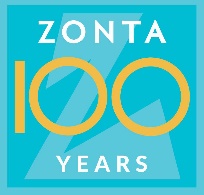 SOME-KAMPAANIA SEPTEMBRI TEEMA:ZONTAD AKTIIVSETE TEGUTSEJATENA KOLMANDAS MAAILMAS NÜÜD JA TULEVIKUS 20.Piirkond korraldab 2019 aasta jooksul some-kampaania, mille eesmärgiks on käsitleda Zonta Internationalile olulisi teemasid ja rääkida zontade varasemast tegevusest. Kampaania teema vahetub kuukauppa. Lisatud on septembriga liituvad some alustekstid ja heategevuspäeva 5.09.2019 kava, mida klubid ja liikmed  saavad kasutada. Septembri some-sõnumites antakse teada, kuidas zontade erinevate heategevuskampaaniate kaudu toetatakse Kolmanda Maailma tüdrukuid ja naisi. SOME-sõnumidSeptembris saadetakse iga nädal 2 sõnumit  E2.9.19 ja N 5.9.19, E 9.9.19 ja N 12.9.19, E 16.9.19 ja N19.9.19, E23.9.19 ja N26.9.19. Esile tõstetakse fakte heategevuse tähtsusest ja vajalikkusest, lisatakse pilte ja linke, mis liituvad septembri teemaga. Oluline on klubide ja iga liikme aktiivsus omas sotsiaalmeediakanalis. Klubid peavad tegema omavahel koostööd, peab ära kasutama kohalikke võimalusi – tuleb leida innustavaid näiteid kohalike tüdrukute ja naiste tegevusest.Some-kampaaniat tuleb teha erinevates kohtades: Instagram ja Youtube Facebook Twitter ja LinkedIn Raadio ja TVHEATEGEVUSPÄEVA 5.9.2019 ZONTA-SÜNDMUSEDZONTA TÄHTSUS KOLMANDA MAAILMA TÜDRUKUTE JA NAISTE TOETAJANAZontad abistavad Kolmandat Maailma. Zontad on seisnud 100 aastat  tüdrukute ja naiste õiguste eest. Seda vabatahtlikku heategevust vajatakse ka tulevikus. Heategevuspäeval 5.9.2019 klubid eraldi või koos korraldavad üritusi, kus tutvustatakse zontade tegemisi, korjatakse raha heategevuse kaudu ja püütakse leida koostööpartnereid. Üritusi korraldatakse oma piirkonna sobivates rahvarohketes paikkades nagu turul või kaubanduskeskuses. Üritustel saab jagada zonta käepaelu ning informatsiooni zontade tegevuse kohta, kogutakse annetusi nt ZAU-kampaaniale.Satiinist Zonta-randmepaelu saab tellida alates 24.6.2019 Zonta-klubi Helsinki IV:st hinnaga 15 eurot pakk(100 tükki). Tellimus esitada meili teel Helena Millerile, e-mail: helena.miller@themillers.fi, Tellimuses näita randmepaelte pakkide arv, klubi nimi/tellija, tellija aadress ja telefoninumber. Tellimus tuleb maksta Zonta-klubi Helsinki IV arvele FI3612283000022218, maksu viide rannekkeet / oma klubi nimi. Kui tellimus ja makse on saabunud, siis randmepaelad postitatakse antud aadressile.Oluline on teha  zontade kohalik tegevus nähtavaks ning jagada teavet selle kohta, millistes rahvusvahelistes projektides osaletakse ja millised on klubide omad projektid. Lisateave:	Sirkka-Liisa Kärki, sirkkaliisa.karki@gmail.com, 0500549586		Tarja Larmasuo, tarja.larmasuo@kolumbus.fi ,0405688233		Helena Miller, helena.miller@themillers.fi, 0400615588SEPTEMBRI SOME-SÕNUMID – Zontade tegevus Kolmandas MaailmasSõnum 1, E 2.9.2019Zontad on 100 aastat seisnud tüdrukute ja naiste elamisväärse elu eest. Nüüd keskendume lapsabielude ja diskrimineerimise lõpetamisele, toetame Süüria põgenikke Jordaanias  ja tüdrukute kooliteed Madagaskaril #zonta100 @ZontaDistrict20https://youtu.be/OT027qLAdxg 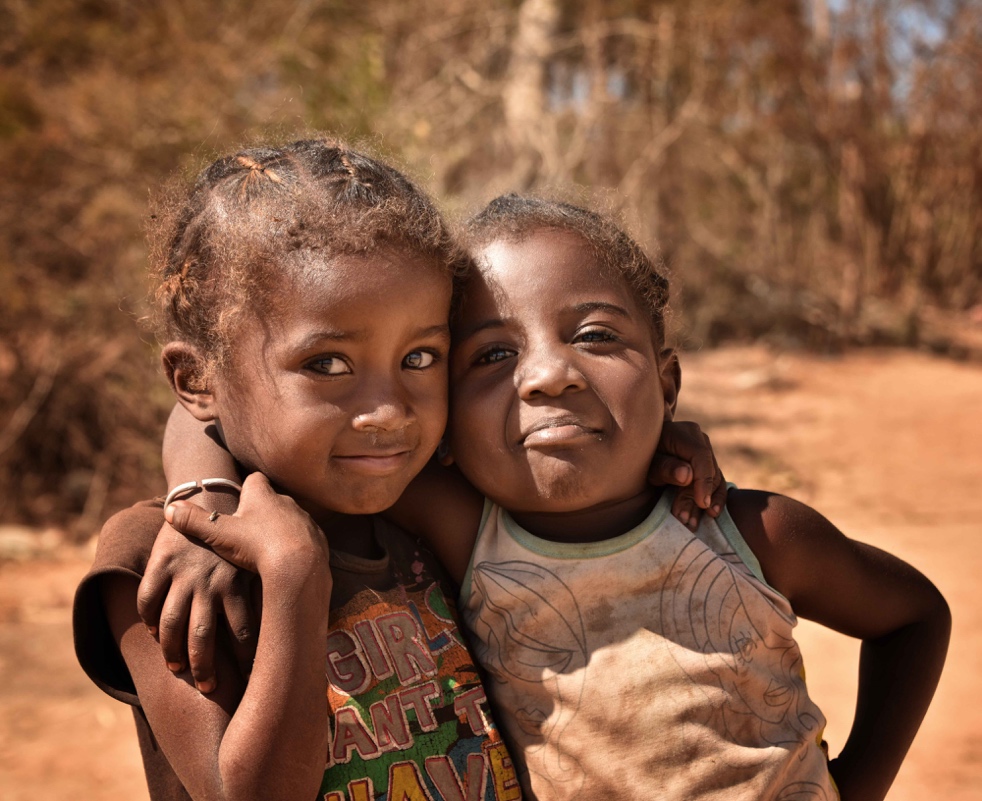 Madagaskari lapsedZontade tegevus minevikus ja tulevikusAlates 1923  on Zonta International suunanud üle  40 miljoni US dollari tüdrukute ja naiste koolitamisse, tervishoidu ning majanduslike võimaluste parandamisse. Zonta International Foundationi  projektide  ning annetuste kaudu parandatakse naiste ja laste elutingimusi neis kogukondades, kus nad elavad ja töötavad.  Alates 1969 on Zonta Internationalil nõuandev positsioon (General Consultative Status) ECOSOCis (UN Economic and Social Council), ILOs (International Labour Organization) ning Unescos. General Consultative Status NGO-s, mis toimuvad New Yorkis, Genfis, Viinis ja Pariisis, alates 1983  Euroopa Nõukogus (Council European). ZI koostööpartnerid on UNICEF, UNPFA ja UNIFEM.https://foundation.zonta.org/Portals/0/Zonta/Global%20Impact/ISPHistory.pdfSõnum 2, E 2.9.2019Kas tunned Zonta eesmärke? ZAU (Zonta Antaa Uskallusta) julgustab 10-12-aastaseid tüdrukuid õppima matemaatikat ja loodusteadusi ning Helvi Sipilä fond jätkab Ruandas  HIV-i nakatumise ennetustööd. zau.fi @zontadistrict20https://foundation.zonta.org/Our-Programs/International-Service-Program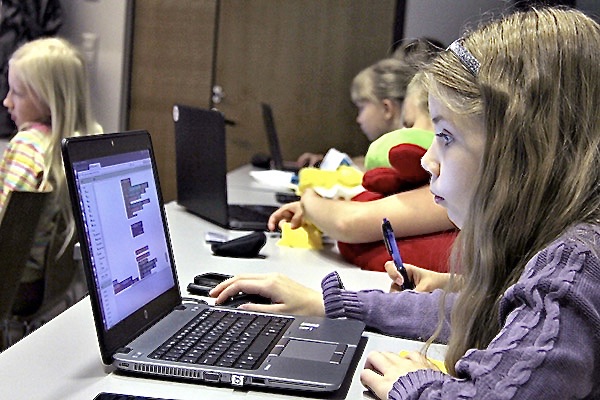 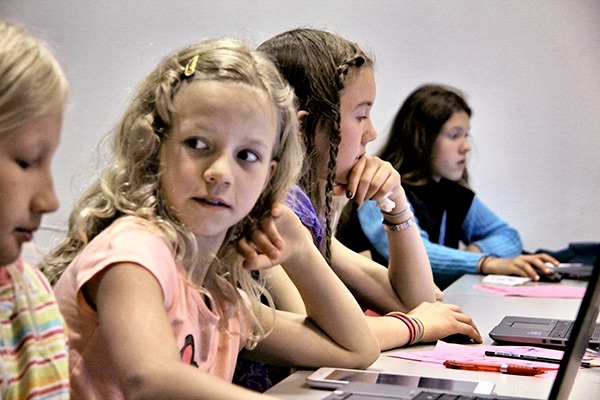 Sõnum 3, N 5.9.20195.09 tähistame heategevuspäeva! Zontad korraldavad heategevusüritusi, et korjata raha naiste ja tüdrukute abistamiseks k.a. ZAU projekti jaoks. #zaukampanja #zonta100 @ZontaDistrict20 . 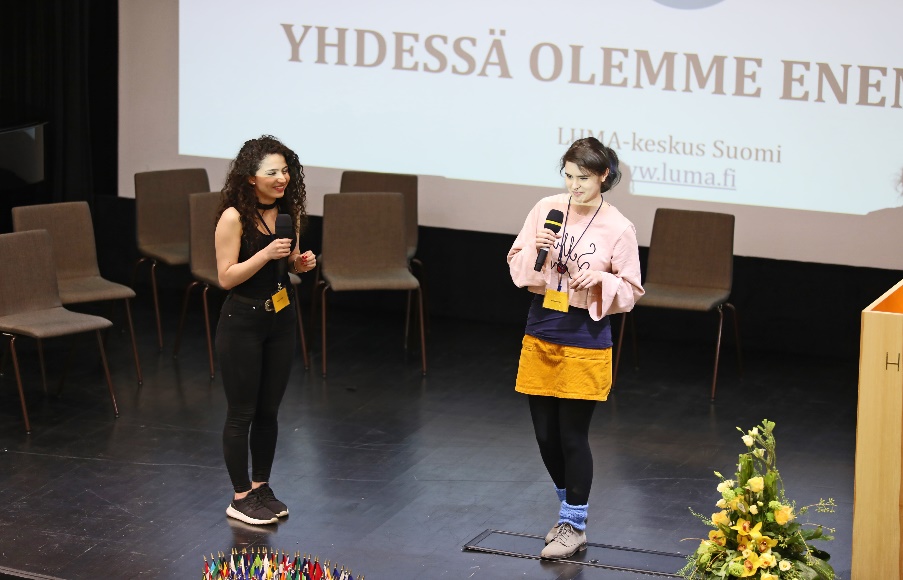 Sõnum 4, E 9.9.2019Välja vägivald naiste ja tüdrukute elust! Tule koostööpartneriks, et koos zontadega kindlustada lastele turvaline lapsepõlv.  www.ZontaSaysNO.com #zonta100 @ZontaDistrict20 https://foundation.zonta.org/Our-Programs/ZISVAW-ProgramKoostööpartnerid on zontadele olulised.Paljud poliitikud, kunstnikud, kirjanikud on kaasatud heategevusüritustele sõna võtma, paljud on aktiivselt seotud Zonta tegevusega. Oluline on koostöö linnade ja maakondadega, teiste ühiskondlike organisatsioonidega.	.Sõnum 5, N 12.9.2019Kas tunned Zonta rahvusvahelisi stipendiume? #zonta100 @ZontaDistrict20 https://foundation.zonta.org/Our-Programs/Educational-Programs/Young-Women-in-Public-Affairs-Awardhttps://foundation.zonta.org/Our-Programs/Educational-Programs/Jane-M-Klausman-Women-in-Business-Scholarshiphttps://foundation.zonta.org/Media-News/News/materials-for-the-2019-women-in-technology-scholarship-now-available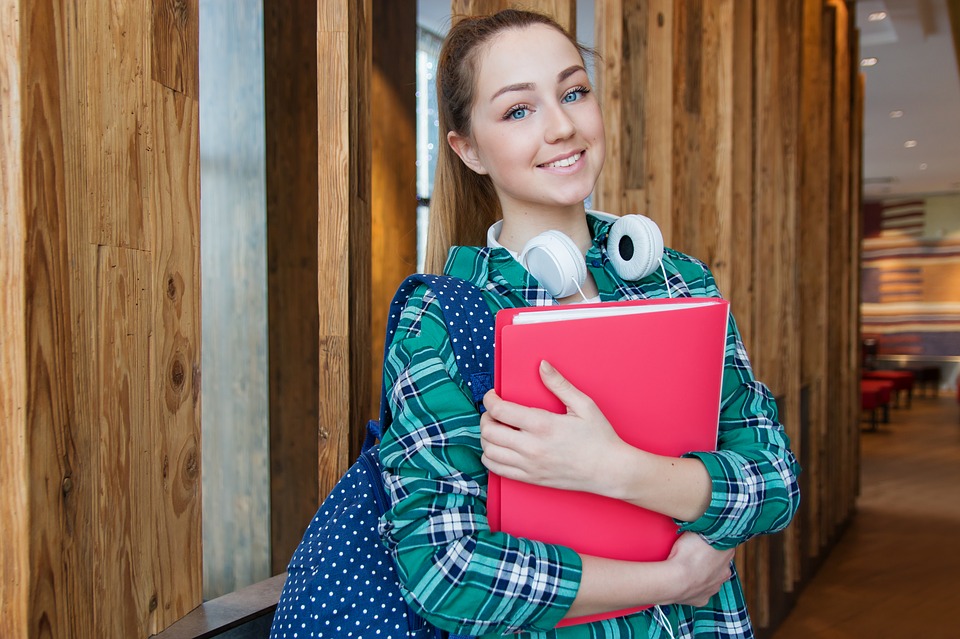 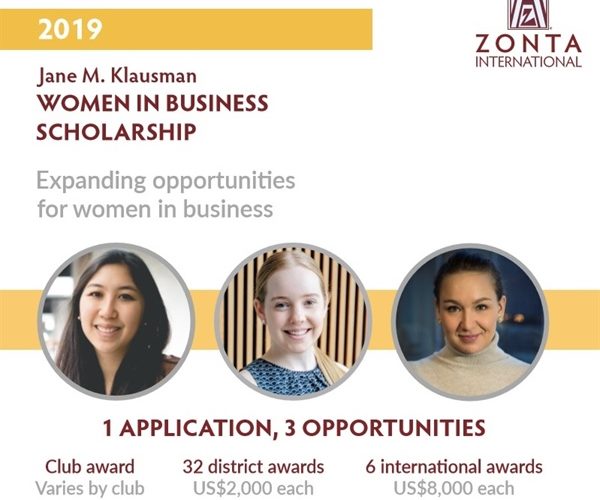 Sõnum 6, N 12.9.2019Kas tunned Zonta rahvusvahelisi stipendiumeid?Amelia Earhardi stipendiumi on saanud 7 naist Soome-Eesti piirkonnast. #zonta100 @ZontaDistrict20 https://foundation.zonta.org/Our-Programs/Educational-Programs/Amelia-Earhart-Fellowship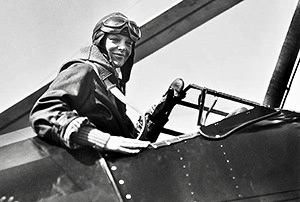 Sõnum 7, E 16.9.2019Toeta zontade abistamisprojekte! Zonta Says NO –kampaania teemana on Peata lapsabielud. Eid bi Eid -projektis aidatakse parandada Süüria pagulaste ja nende laste eluolu Jordaanias. #zonta100 @ZontaDistrict20 https://foundation.zonta.org/Our-Programs/International-Service-Program 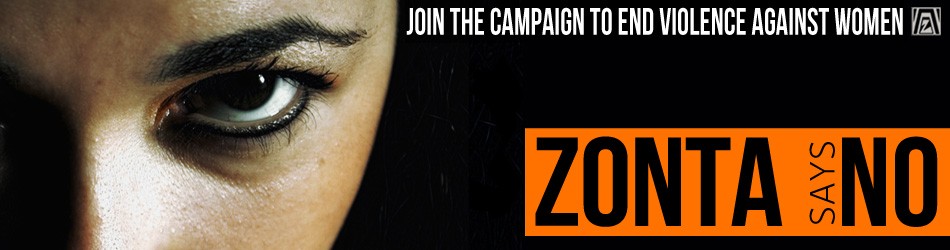 Sõnum 8, N 19.9.2019Ühine Zonta tegemistega! Zonta projektide ja annetuste abil parandatakse naiste ja laste elukvaliteeti, koolitust, tervishoidu. Zontana saad jätta maailma parandamisse oma jälje. #zonta100 @ZontaDistrict20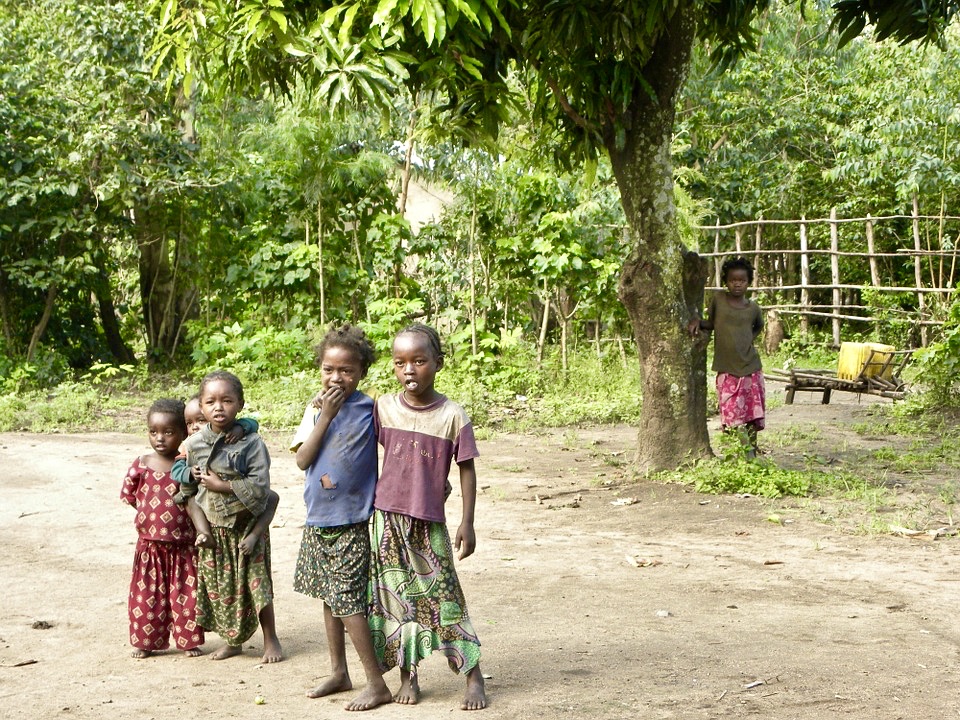 Sõnum 9, E 23.9.2019Zontad koostööpartneritega mõjutavad ja käivitavad projekte kodumaal ja maailmas- aitavad vägivalla all elavaid, naispagulasi, üksikuid vanureid ning tõrjutuid. #zonta100 @ZontaDistrict20 https://foundation.zonta.org/Portals/0/Zonta/Global%20Impact/ISPHistory.pdf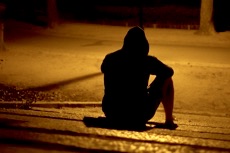 Sõnum 10, E 23.9.2019 Zonta klubid külastavad  ja toetavad vanadekodusid, turvakodusid, toimetulekukeskusi . #zonta100 @zontadistrict20 Sõnum 11, N 26.9.2019100-aastane Zonta toetab tulevikuski naiste ja tüdrukute õigusi. Zontad pooldavad kõigi võrdset kohtlemist, ei tõrjutusele.  www.zau.fi #zonta100 @ZontaDistrict20Paula Risikko intervjuuTwitteris: @paularisikko #zonta100 @zontadistrict20 Instagramis ja Facebookis: #paularisikko #zonta100 #zontadistrict20Zontad ja Kolmanda Maailma tulevik On palju erinevaid põhjusi tõrjutuks saamisele- sugupoole, emakeele, ihuvärvi või seksuaalse orientatsiooni tõttu. Kasutusele tuleb intersektsionaalsuse mõiste. Intersektsionaalse feministliku teooria võttis kasutusele black feminism’i liikumises osaleja Kimberlé Crenshaw 1989. aastal.[5]. Crenshaw kritiseeris soouuringute arusaama, et naised on “ainult” naised ning osutas sellele, et on olemas teisi tegureid, mis mõjutavad diskrimineerimist, näiteks rahvus ja nahavärv, vanus või klass. Intersektsionaalsus on analüütiline tööriist, mis püüab välja selgitada, kuidas vastastikmõjus võimusuhted mõjuvad neile, kes on ühiskonnas kõige tõrjutumad[1]. Intersektsionaalsus on seisukoht, et inimest iseloomustavad eri aspektid nagu klass, rass, seksuaalne sättumus, puue ja sugu ei eksisteeri üksteisest eraldi, vaid on keeruliselt põimunud.SEPTEMBRI TEEMA TAUSTAMATERJALZONTAD KOLMANDA MAAILMA AKTIVISTIDENA NÜÜD JA TULEVIKUS- VAJATAKSE VABATAHTLIKKU TÖÖD JA HEATEGEVUSTMis on heategevus, milline see on olnud minevikus, milline praegu ja milline tulevikus. Zonta International on rahvusvaheline organisatsioon, mis toetab naiste ja laste õigusi kogu maailmas. Rahvusvahelised programmid https://foundation.zonta.org/Our-Programs/International-Service-ProgramRahvusvahelised stipendiumid:https://foundation.zonta.org/Our-Programs/Educational-Programs/Amelia-Earhart-Fellowship https://foundation.zonta.org/Our-Programs/Educational-Programs/Jane-M-Klausman-Women-in-Business-Scholarshiphttps://foundation.zonta.org/Media-News/News/materials-for-the-2019-women-in-technology-scholarship-now-availablehttps://foundation.zonta.org/Our-Programs/Educational-Programs/Young-Women-in-Public-Affairs-AwardZontade tegevuse ajaluguhttps://foundation.zonta.org/Portals/0/Zonta/Global%20Impact/ISPHistory.pdfZontade poolt tehtud vabatahtlik töö- heategevus ja hoolimine- tuleviku nägemus ja strateegilised valikud Miks? / Peamised eesmärgidMida?Kuidas mõjutavad?Keda?/ Abivajajate sihtgruppKellega koos?/ Koostööpartnerite olulisus Vabatahtliku töö 1 euro toodab 6 eurot Zonta tegevus kohalikul ja riiklikul tasandil - mõju ühiskonnale, tulevikuväljakutsedTüdrukud ja naised kogu maailmas ja klubide piirkonnasKes on kaasas, keda vajame  ja keda kutsume kaasa?Professionaalide ülemaailmne organisatsioonZonta tegevus kohalikul ja riiklikul tasandil - mõju ühiskonnale, tulevikuväljakutsedTüdrukud ja naised kogu maailmas ja klubide piirkonnasKes on kaasas, keda vajame  ja keda kutsume kaasa?Professionaalide ülemaailmne organisatsioonZonta tegevus kohalikul ja riiklikul tasandil - mõju ühiskonnale, tulevikuväljakutsedTüdrukud ja naised kogu maailmas ja klubide piirkonnasKohalikud ettevõtted, omavalitsused, linnad, haridusasutusedNähtavus meedias: kohalikud ajalehed ja raadio, blogid, infolehedProfessionaalide ülemaailmne organisatsioonZonta tegevus kohalikul ja riiklikul tasandil - mõju ühiskonnale, tulevikuväljakutsedKollase roos ZAU - mõjutada tüdrukute matemaatika / loodusteaduste õppimist / naiste haridus- ja ametialase staatuse parandamineKohalikud ettevõtted, omavalitsused, linnad, haridusasutusedNähtavus meedias: kohalikud ajalehed ja raadio, blogid, infolehedUsuliselt ja poliitiliselt sõltumatu tegevusLapsabielude ennetamineKollase roos ZAU - mõjutada tüdrukute matemaatika / loodusteaduste õppimist / naiste haridus- ja ametialase staatuse parandamineKohalikud ettevõtted, omavalitsused, linnad, haridusasutusedNähtavus meedias: kohalikud ajalehed ja raadio, blogid, infolehedMittetulunduslikud annetused – projektide elluviimiseks ja arendamiseksLapsabielude ennetamineKollase roos ZAU - mõjutada tüdrukute matemaatika / loodusteaduste õppimist / naiste haridus- ja ametialase staatuse parandamineKohalikud ettevõtted, omavalitsused, linnad, haridusasutusedNähtavus meedias: kohalikud ajalehed ja raadio, blogid, infolehedRahaliste vahendite kogumise ja annetuste ning stipendiumide ja projektide toetamise kõrval on oluline rõhutada, kuidas vabatahtlikus tegevuses saab kasutada zontade erialaseid teadmisi ja oskusi. Nõustamis- ja tugiteenused, vastastikune toetus, - teenused eakatele- noorsootööSoome ja Eesti raskes olukorras olevad naised - nende vajadus abi järele - erineva vanusega naiste vajadused.Tüdrukute ja naiste olukorra parandamine hariduses, töös, tervishoius, kodus.Otsustajate mõjutamine.Tüdrukute ja naiste diskrimineerimise märkamine. TurvakodudVanglast vabanevad naisedNooredPagulased